Semaine 2 : Soustraire des nombres décimauxJour 3Entraînement-réinvestissement« soustraire des nombres décimaux »Nous avons appris comment soustraire des nombres décimaux. Aujourd’hui, nous allons nous entraîner pour bien maîtriser ce que nous avons appris. Nous avons appris comment soustraire des nombres décimaux. Aujourd’hui, nous allons nous entraîner pour bien maîtriser ce que nous avons appris. Je cherche : 15 mnRésous le problème ci-dessous.        J’avais 35,78 € dans mon porte-monnaie.        J’ai dépensé 3, 21€. Combien me reste-t-il ?        ………………………………………………………………………………………………………………………………………        ………………………………………………………………………………………………………………………………………        ………………………………………………………………………………………………………………………………………        ………………………………………………………………………………………………………………………………………Regarde la vidéo suivante de 8 mn 55 s à 14 mn 12 s en cliquant ici.Si tu ne peux pas voir la vidéo, regarde la correction.Je m’entraîne : 15 mnClique ici pour accéder à l’exercice.  Ecris la première lettre de ton prénom et clique sur « connexion ».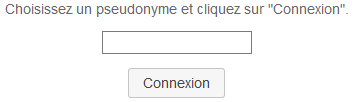 Trouve ce cadre.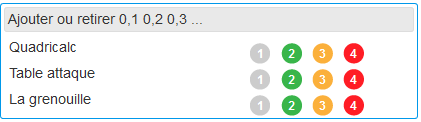 Puis clique sur « quadricalc » ou « table attaque » selon ton choix.Commence par le niveau 1. Si tu trouves ce jeu trop facile, tu peux passer au niveau 2 (ou au niveaux 3 et 4 !).Tu peux faire plusieurs parties.Si tu ne peux pas accéder à ce site, complète le tableau suivant :  Quand tu as terminé, tu peux regarder la correction pour vérifier tes réponses.Je cherche : 15 mnRésous le problème ci-dessous.        J’avais 35,78 € dans mon porte-monnaie.        J’ai dépensé 3, 21€. Combien me reste-t-il ?        ………………………………………………………………………………………………………………………………………        ………………………………………………………………………………………………………………………………………        ………………………………………………………………………………………………………………………………………        ………………………………………………………………………………………………………………………………………Regarde la vidéo suivante de 8 mn 55 s à 14 mn 12 s en cliquant ici.Si tu ne peux pas voir la vidéo, regarde la correction.Je m’entraîne : 15 mnClique ici pour accéder à l’exercice.  Ecris la première lettre de ton prénom et clique sur « connexion ».Trouve ce cadre.Puis clique sur « quadricalc » ou « table attaque » selon ton choix.Commence par le niveau 1. Si tu trouves ce jeu trop facile, tu peux passer au niveau 2 (ou au niveaux 3 et 4 !).Tu peux faire plusieurs parties.Si tu ne peux pas accéder à ce site, complète le tableau suivant :  Quand tu as terminé, tu peux regarder la correction pour vérifier tes réponses.